Como ficou sabendo do Mestrado?	(  ) site da UPF	             (  ) folder do Programa	(  ) imprensa	             (  ) colega	(  ) outro. Qual? ______________________________OBS.: Todas as informações são de preenchimento obrigatório.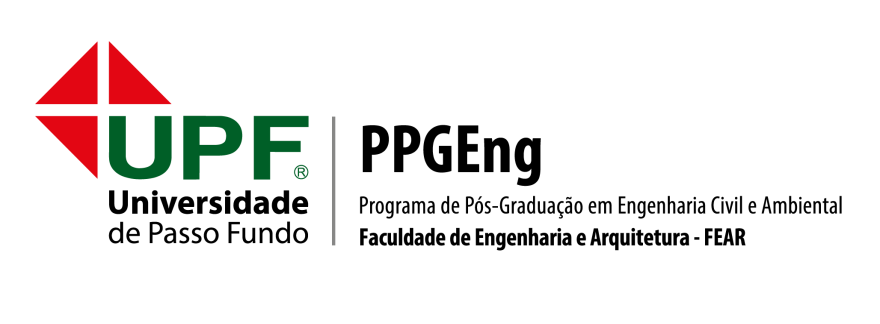 ANEXO I – FORMULÁRIO DE INFORMAÇÕES CADASTRAIS DOCUMENTOS EXIGIDOSHistórico escolar do curso de graduação Foto 3x4 (uma)Diploma universitário Carteira de Identidade (não pode ser carteira de motorista)CPFCertidão de nascimento ou casamento Duas cartas de recomendações (modelo no Anexo III do Edital) Curriculum Lattes documentado (ver Anexo II do Edital de Seleção para os tipos de comprovantes que devem ser anexados ao currículo)Comprovante de pagamento da taxa de inscrição IDENTIFICAÇÃO DO CANDIDATOIDENTIFICAÇÃO DO CANDIDATOIDENTIFICAÇÃO DO CANDIDATOIDENTIFICAÇÃO DO CANDIDATOIDENTIFICAÇÃO DO CANDIDATOIDENTIFICAÇÃO DO CANDIDATOIDENTIFICAÇÃO DO CANDIDATOIDENTIFICAÇÃO DO CANDIDATOIDENTIFICAÇÃO DO CANDIDATOIDENTIFICAÇÃO DO CANDIDATOIDENTIFICAÇÃO DO CANDIDATOIDENTIFICAÇÃO DO CANDIDATONome Completo:Nome Completo:Nome Completo:Nome Completo:Nome Completo:Nome Completo:Nome Completo:Nome Completo:Nome Completo:Nome Completo:Nome Completo:Nome Completo:CPF:CPF:RG:RG:RG:Órgão emissor:Órgão emissor:Órgão emissor:Órgão emissor:UFData Emissão:Data Emissão:Data de Nascimento:Data de Nascimento:Nacionalidade:Nacionalidade:Nacionalidade:Nacionalidade:Nacionalidade:Nacionalidade:Sexo: [  ] Fem. [  ] Masc.Sexo: [  ] Fem. [  ] Masc.Sexo: [  ] Fem. [  ] Masc.Sexo: [  ] Fem. [  ] Masc.Endereço Residencial completo:Endereço Residencial completo:Endereço Residencial completo:Endereço Residencial completo:Endereço Residencial completo:Endereço Residencial completo:Endereço Residencial completo:Endereço Residencial completo:Endereço Residencial completo:Endereço Residencial completo:Endereço Residencial completo:Endereço Residencial completo:CEP:CEP:CEP:Cidade:Cidade:Cidade:Cidade:UF:UF:UF:UF:País:DDD:Celular:Celular:Celular:Residencial:  Residencial:  E-mail:E-mail:E-mail:E-mail:E-mail:E-mail:FINANCIAMENTO DOS ESTUDOS[   ] Já possuo bolsa de estudos. Qual? ____________________________________________[   ] Manterei vínculo empregatício durante o curso, com manutenção dos vencimentos.[   ] Manterei vínculo empregatício durante o curso, sem vencimentos.[   ] Possuo emprego, mas dependerei de bolsa do curso. [   ] Não possuo emprego ou bolsa e desejo candidatar-me a uma bolsa do curso.Obs.: A aprovação na seleção não implica em compromisso do Curso com concessão de bolsa.________________________/_____/_____  ______________________LocalData Assinatura do candidato